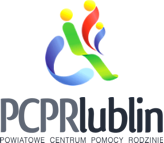 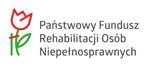 Wypełnia PCPR                   			        program finansowany ze środków PFRON            WNIOSEK „O” –  (wypełnia Wnioskodawca na rzecz podopiecznego)o dofinansowanie ze środków PFRON w ramach pilotażowego programu „Aktywny samorząd”We wniosku należy wypełnić wszystkie pola i rubryki, ewentualnie wpisać ”nie dotyczy”. W przypadku, gdy w formularzu wniosku przewidziano zbyt mało miejsca, należy w odpowiedniej rubryce wpisać „W załączeniu – załącznik nr ..”, czytelnie i jednoznacznie przypisując numery załączników do rubryk formularza, których dotyczą. Załączniki powinny zostać sporządzone w układzie przewidzianym dla odpowiednich rubryk formularza.  (należy zaznaczyć właściwy obszar przez zakreślenie pola )1. Informacje o Wnioskodawcy i dziecku/podopiecznym (prawnie) należy wypełnić wszystkie polaSzczegółowe informacje o zasadach i warunkach pomocy znajdują się pod adresem: www.pfron.org.pl oraz www.lublin.naszepcpr.pl2. Informacje o korzystaniu ze środków PFRON 3. INFORMACJE NIEZBĘDNE DO OCENY MERYTORYCZNEJ WNIOSKU      UWAGA! Są to informacje mogące decydować o kolejności realizacji wniosków, dlatego prosimy o wyczerpujące informacje i odpowiedzi na poniższe pytania i zagadnienia. W miarę możliwości wykazania, każdą podaną informację należy udokumentować w formie załącznika do wniosku. W przeciwnym razie, informacja może zostać nieuwzględniona w ocenie wniosku. Wnioskodawca, który ubiega się o ponowne udzielenie pomocy ze środków PFRON na ten sam cel jest zobowiązany wykazać we wniosku (poniższy pkt 1) istotne przesłanki wskazujące na potrzebę powtórnego/kolejnego dofinansowania ze środków PFRON. CZĘŚĆ B WNIOSKU O DOFINANSOWANIE nr:    ……................................  – WYPEŁNIA PCPR        Data przekazania wniosku do oceny merytorycznej ............................................. 2019 r.           Data przekazania wniosku do ponownej weryfikacji formalnej .......................................  2019 r. (o ile dotyczy)Data przekazania wniosku do opinii eksperta ...................................... 2019 r. (o ile dotyczy)Data przekazania wniosku do decyzji w sprawie dofinansowania ze środków PFRON:  ….....….........................2019 r. Do wniosku załączono wszystkie wymagane dokumenty niezbędne do zawarcia umowy i wypłaty dofinansowaniaModuł IModuł I Obszar A – Zadanie nr 1 Obszar B – Zadanie nr 1pomoc w zakupie i montażu oprzyrządowania do posiadanego samochodu, adresowana do osób z dysfunkcją narządu ruchupomoc w zakupie sprzętu elektronicznego lub jego elementów oraz oprogramowania, adresowana do osób z dysfunkcją narządu wzroku lub obu kończyn górnych Obszar B – Zadanie nr 2 Obszar B – Zadanie nr 4dofinansowanie szkoleń w zakresie obsługi nabytego w ramach programu sprzętu elektronicznego i oprogramowaniapomoc w zakupie sprzętu elektronicznego lub jego elementów oraz oprogramowania, adresowana do osób z dysfunkcją narządu słuchu i trudnościami w komunikowaniu się za pomocą mowy Obszar B – Zadanie nr 5 Obszar C – Zadanie nr 2pomoc w utrzymaniu sprawności technicznej posiadanego sprzętu elektronicznego, zakupionego w ramach programupomoc w utrzymaniu sprawności technicznej posiadanego skutera lub wózka inwalidzkiego o napędzie elektrycznym Obszar C – Zadanie nr 5 Obszar C – Zadanie nr 5pomoc w zakupie skutera inwalidzkiego o napędzie elektrycznym lub oprzyrządowania elektrycznego do wózka ręcznego pomoc w zakupie skutera inwalidzkiego o napędzie elektrycznym lub oprzyrządowania elektrycznego do wózka ręcznego DANE PERSONALNE DOTYCZĄCE WNIOSKODAWCYDANE PERSONALNE DOTYCZĄCE WNIOSKODAWCYDANE PERSONALNE DOTYCZĄCE WNIOSKODAWCY rodzic dziecka        opiekun prawny dziecka/podopiecznego   Imię...................................................Nazwisko............................................................. Data urodzenia .......................r.  Dowód osobisty seria .......... numer ............... wydany w dniu................r.  przez ..........................................................     ważny do dnia ...............................           PESEL                                                                                 Płeć:    kobieta      mężczyzna        Stan cywilny:  wolna/y    zamężna/żonaty   Gospodarstwo domowe Wnioskodawcy:                                             samodzielne (osoba samotna)    wspólne  Wysokość przeciętnego miesięcznego dochodu:                                 ………….…………………….. zł rodzic dziecka        opiekun prawny dziecka/podopiecznego   Imię...................................................Nazwisko............................................................. Data urodzenia .......................r.  Dowód osobisty seria .......... numer ............... wydany w dniu................r.  przez ..........................................................     ważny do dnia ...............................           PESEL                                                                                 Płeć:    kobieta      mężczyzna        Stan cywilny:  wolna/y    zamężna/żonaty   Gospodarstwo domowe Wnioskodawcy:                                             samodzielne (osoba samotna)    wspólne  Wysokość przeciętnego miesięcznego dochodu:                                 ………….…………………….. zł rodzic dziecka        opiekun prawny dziecka/podopiecznego   Imię...................................................Nazwisko............................................................. Data urodzenia .......................r.  Dowód osobisty seria .......... numer ............... wydany w dniu................r.  przez ..........................................................     ważny do dnia ...............................           PESEL                                                                                 Płeć:    kobieta      mężczyzna        Stan cywilny:  wolna/y    zamężna/żonaty   Gospodarstwo domowe Wnioskodawcy:                                             samodzielne (osoba samotna)    wspólne  Wysokość przeciętnego miesięcznego dochodu:                                 ………….…………………….. złMIEJSCE ZAMIESZKANIA (ADRES) - pobyt stały Kod pocztowy   -    ..........................................                                                                                                                       (poczta) Miejscowość ..................................................................... ulica ................................................................................. Nr domu ........... Nr lok. ......... Powiat .................................... Województwo ................................................................... miasto do 5 tys. mieszkańców          inne miasto      wieśMIEJSCE ZAMIESZKANIA (ADRES) - pobyt stały Kod pocztowy   -    ..........................................                                                                                                                       (poczta) Miejscowość ..................................................................... ulica ................................................................................. Nr domu ........... Nr lok. ......... Powiat .................................... Województwo ................................................................... miasto do 5 tys. mieszkańców          inne miasto      wieśADRES ZAMELDOWANIA (należy wpisać, gdy jest inny niż adres zamieszkania)Kod pocztowy   -   ......................                                                                                                     (poczta)Miejscowość ..........................................................ulica ........................................................................Nr domu ............................ Nr lok. ......................Województwo ......................................................Kontakt telefoniczny: nr kier. ..........nr telefonu .............................,  nr tel. komórkowego:....................................e’mail (o ile dotyczy): ............................................................................................................................................Kontakt telefoniczny: nr kier. ..........nr telefonu .............................,  nr tel. komórkowego:....................................e’mail (o ile dotyczy): ............................................................................................................................................Kontakt telefoniczny: nr kier. ..........nr telefonu .............................,  nr tel. komórkowego:....................................e’mail (o ile dotyczy): ............................................................................................................................................Adres korespondencyjny: (jeśli jest inny od adresu zamieszkania) Adres korespondencyjny: (jeśli jest inny od adresu zamieszkania) Adres korespondencyjny: (jeśli jest inny od adresu zamieszkania) Źródło informacji o możliwości uzyskania dofinansowania w ramach programu - firma handlowa   - media   - PCPR   - PFRON      - inne, jakie: - firma handlowa   - media   - PCPR   - PFRON      - inne, jakie:DANE DOTYCZĄCE DZIECKA/PODOPIECZNEGO, zwanego dalej „podopiecznym”DANE DOTYCZĄCE DZIECKA/PODOPIECZNEGO, zwanego dalej „podopiecznym”DANE DOTYCZĄCE DZIECKA/PODOPIECZNEGO, zwanego dalej „podopiecznym”DANE DOTYCZĄCE DZIECKA/PODOPIECZNEGO, zwanego dalej „podopiecznym”DANE DOTYCZĄCE DZIECKA/PODOPIECZNEGO, zwanego dalej „podopiecznym”DANE DOTYCZĄCE DZIECKA/PODOPIECZNEGO, zwanego dalej „podopiecznym”DANE DOTYCZĄCE DZIECKA/PODOPIECZNEGO, zwanego dalej „podopiecznym”DANE DOTYCZĄCE DZIECKA/PODOPIECZNEGO, zwanego dalej „podopiecznym”DANE DOTYCZĄCE DZIECKA/PODOPIECZNEGO, zwanego dalej „podopiecznym”DANE DOTYCZĄCE DZIECKA/PODOPIECZNEGO, zwanego dalej „podopiecznym”DANE DOTYCZĄCE DZIECKA/PODOPIECZNEGO, zwanego dalej „podopiecznym”DANE DOTYCZĄCE DZIECKA/PODOPIECZNEGO, zwanego dalej „podopiecznym”DANE PERSONALNE Imię ....................................................................Nazwisko ............................................................Data urodzenia:................................................. r.PESEL           Pełnoletni:  tak           nie Płeć:           kobieta            mężczyznaDANE PERSONALNE Imię ....................................................................Nazwisko ............................................................Data urodzenia:................................................. r.PESEL           Pełnoletni:  tak           nie Płeć:           kobieta            mężczyznaDANE PERSONALNE Imię ....................................................................Nazwisko ............................................................Data urodzenia:................................................. r.PESEL           Pełnoletni:  tak           nie Płeć:           kobieta            mężczyznaDANE PERSONALNE Imię ....................................................................Nazwisko ............................................................Data urodzenia:................................................. r.PESEL           Pełnoletni:  tak           nie Płeć:           kobieta            mężczyznaDANE PERSONALNE Imię ....................................................................Nazwisko ............................................................Data urodzenia:................................................. r.PESEL           Pełnoletni:  tak           nie Płeć:           kobieta            mężczyznaMIEJSCE ZAMIESZKANIA (ADRES)
(jeśli inny niż Wnioskodawcy – pobyt stały)Kod pocztowy  -  ............................................                                                                                                                         (poczta)          Miejscowość .................................................................Ulica ............................................................................Nr domu ........................... Nr lok. ................................Powiat ..........................................................................Województwo ...............................................................   miasto do 5 tys. mieszkańców    inne miasto                 wieś           MIEJSCE ZAMIESZKANIA (ADRES)
(jeśli inny niż Wnioskodawcy – pobyt stały)Kod pocztowy  -  ............................................                                                                                                                         (poczta)          Miejscowość .................................................................Ulica ............................................................................Nr domu ........................... Nr lok. ................................Powiat ..........................................................................Województwo ...............................................................   miasto do 5 tys. mieszkańców    inne miasto                 wieś           MIEJSCE ZAMIESZKANIA (ADRES)
(jeśli inny niż Wnioskodawcy – pobyt stały)Kod pocztowy  -  ............................................                                                                                                                         (poczta)          Miejscowość .................................................................Ulica ............................................................................Nr domu ........................... Nr lok. ................................Powiat ..........................................................................Województwo ...............................................................   miasto do 5 tys. mieszkańców    inne miasto                 wieś           MIEJSCE ZAMIESZKANIA (ADRES)
(jeśli inny niż Wnioskodawcy – pobyt stały)Kod pocztowy  -  ............................................                                                                                                                         (poczta)          Miejscowość .................................................................Ulica ............................................................................Nr domu ........................... Nr lok. ................................Powiat ..........................................................................Województwo ...............................................................   miasto do 5 tys. mieszkańców    inne miasto                 wieś           MIEJSCE ZAMIESZKANIA (ADRES)
(jeśli inny niż Wnioskodawcy – pobyt stały)Kod pocztowy  -  ............................................                                                                                                                         (poczta)          Miejscowość .................................................................Ulica ............................................................................Nr domu ........................... Nr lok. ................................Powiat ..........................................................................Województwo ...............................................................   miasto do 5 tys. mieszkańców    inne miasto                 wieś           MIEJSCE ZAMIESZKANIA (ADRES)
(jeśli inny niż Wnioskodawcy – pobyt stały)Kod pocztowy  -  ............................................                                                                                                                         (poczta)          Miejscowość .................................................................Ulica ............................................................................Nr domu ........................... Nr lok. ................................Powiat ..........................................................................Województwo ...............................................................   miasto do 5 tys. mieszkańców    inne miasto                 wieś           MIEJSCE ZAMIESZKANIA (ADRES)
(jeśli inny niż Wnioskodawcy – pobyt stały)Kod pocztowy  -  ............................................                                                                                                                         (poczta)          Miejscowość .................................................................Ulica ............................................................................Nr domu ........................... Nr lok. ................................Powiat ..........................................................................Województwo ...............................................................   miasto do 5 tys. mieszkańców    inne miasto                 wieś           STAN PRAWNY DOT. NIEPEŁNOSPRAWNOŚCI PODOPIECZNEGOSTAN PRAWNY DOT. NIEPEŁNOSPRAWNOŚCI PODOPIECZNEGOSTAN PRAWNY DOT. NIEPEŁNOSPRAWNOŚCI PODOPIECZNEGOSTAN PRAWNY DOT. NIEPEŁNOSPRAWNOŚCI PODOPIECZNEGOSTAN PRAWNY DOT. NIEPEŁNOSPRAWNOŚCI PODOPIECZNEGOSTAN PRAWNY DOT. NIEPEŁNOSPRAWNOŚCI PODOPIECZNEGOSTAN PRAWNY DOT. NIEPEŁNOSPRAWNOŚCI PODOPIECZNEGOSTAN PRAWNY DOT. NIEPEŁNOSPRAWNOŚCI PODOPIECZNEGOSTAN PRAWNY DOT. NIEPEŁNOSPRAWNOŚCI PODOPIECZNEGOSTAN PRAWNY DOT. NIEPEŁNOSPRAWNOŚCI PODOPIECZNEGOSTAN PRAWNY DOT. NIEPEŁNOSPRAWNOŚCI PODOPIECZNEGOSTAN PRAWNY DOT. NIEPEŁNOSPRAWNOŚCI PODOPIECZNEGO całkowita niezdolność do pracy i do samodzielnej egzystencji lub całkowita niezdolność do samodzielnej egzystencji całkowita niezdolność do pracy i do samodzielnej egzystencji lub całkowita niezdolność do samodzielnej egzystencji całkowita niezdolność do pracy i do samodzielnej egzystencji lub całkowita niezdolność do samodzielnej egzystencji całkowita niezdolność do pracy i do samodzielnej egzystencji lub całkowita niezdolność do samodzielnej egzystencji całkowita niezdolność do pracy i do samodzielnej egzystencji lub całkowita niezdolność do samodzielnej egzystencji całkowita niezdolność do pracy i do samodzielnej egzystencji lub całkowita niezdolność do samodzielnej egzystencji znaczny stopień     znaczny stopień     znaczny stopień     znaczny stopień     I grupa inwalidzka I grupa inwalidzka całkowita niezdolność do pracy całkowita niezdolność do pracy całkowita niezdolność do pracy całkowita niezdolność do pracy całkowita niezdolność do pracy całkowita niezdolność do pracy umiarkowany stopień  umiarkowany stopień  umiarkowany stopień  umiarkowany stopień  II grupa inwalidzka II grupa inwalidzka częściowa niezdolność do pracy częściowa niezdolność do pracy częściowa niezdolność do pracy częściowa niezdolność do pracy częściowa niezdolność do pracy częściowa niezdolność do pracy lekki stopień     lekki stopień     lekki stopień     lekki stopień     III grupa inwalidzka III grupa inwalidzka orzeczenie o niepełnosprawności – w przypadku osób do 16 roku życia  orzeczenie o niepełnosprawności – w przypadku osób do 16 roku życia  orzeczenie o niepełnosprawności – w przypadku osób do 16 roku życia  orzeczenie o niepełnosprawności – w przypadku osób do 16 roku życia  orzeczenie o niepełnosprawności – w przypadku osób do 16 roku życia  orzeczenie o niepełnosprawności – w przypadku osób do 16 roku życia  orzeczenie o niepełnosprawności – w przypadku osób do 16 roku życia  orzeczenie o niepełnosprawności – w przypadku osób do 16 roku życia  orzeczenie o niepełnosprawności – w przypadku osób do 16 roku życia  orzeczenie o niepełnosprawności – w przypadku osób do 16 roku życia  orzeczenie o niepełnosprawności – w przypadku osób do 16 roku życia  orzeczenie o niepełnosprawności – w przypadku osób do 16 roku życia Orzeczenie dot. niepełnosprawności ważne jest:   okresowo do dnia: ..................................................    bezterminowoOrzeczenie dot. niepełnosprawności ważne jest:   okresowo do dnia: ..................................................    bezterminowoOrzeczenie dot. niepełnosprawności ważne jest:   okresowo do dnia: ..................................................    bezterminowoOrzeczenie dot. niepełnosprawności ważne jest:   okresowo do dnia: ..................................................    bezterminowoOrzeczenie dot. niepełnosprawności ważne jest:   okresowo do dnia: ..................................................    bezterminowoOrzeczenie dot. niepełnosprawności ważne jest:   okresowo do dnia: ..................................................    bezterminowoOrzeczenie dot. niepełnosprawności ważne jest:   okresowo do dnia: ..................................................    bezterminowoOrzeczenie dot. niepełnosprawności ważne jest:   okresowo do dnia: ..................................................    bezterminowoOrzeczenie dot. niepełnosprawności ważne jest:   okresowo do dnia: ..................................................    bezterminowoOrzeczenie dot. niepełnosprawności ważne jest:   okresowo do dnia: ..................................................    bezterminowoOrzeczenie dot. niepełnosprawności ważne jest:   okresowo do dnia: ..................................................    bezterminowoOrzeczenie dot. niepełnosprawności ważne jest:   okresowo do dnia: ..................................................    bezterminowoRODZAJ NIEPEŁNOSPRAWNOŚCI PODOPIECZNEGORODZAJ NIEPEŁNOSPRAWNOŚCI PODOPIECZNEGORODZAJ NIEPEŁNOSPRAWNOŚCI PODOPIECZNEGORODZAJ NIEPEŁNOSPRAWNOŚCI PODOPIECZNEGORODZAJ NIEPEŁNOSPRAWNOŚCI PODOPIECZNEGORODZAJ NIEPEŁNOSPRAWNOŚCI PODOPIECZNEGORODZAJ NIEPEŁNOSPRAWNOŚCI PODOPIECZNEGORODZAJ NIEPEŁNOSPRAWNOŚCI PODOPIECZNEGORODZAJ NIEPEŁNOSPRAWNOŚCI PODOPIECZNEGORODZAJ NIEPEŁNOSPRAWNOŚCI PODOPIECZNEGORODZAJ NIEPEŁNOSPRAWNOŚCI PODOPIECZNEGORODZAJ NIEPEŁNOSPRAWNOŚCI PODOPIECZNEGORODZAJ NIEPEŁNOSPRAWNOŚCI PODOPIECZNEGO NARZĄD RUCHU 05-R, w zakresie:  NARZĄD RUCHU 05-R, w zakresie:  NARZĄD RUCHU 05-R, w zakresie:  obu kończyn górnych                       jednej kończyny górnej obu kończyn górnych                       jednej kończyny górnej obu kończyn górnych                       jednej kończyny górnej obu kończyn górnych                       jednej kończyny górnej obu kończyn górnych                       jednej kończyny górnej obu kończyn górnych                       jednej kończyny górnej obu kończyn górnych                       jednej kończyny górnej obu kończyn górnych                       jednej kończyny górnej obu kończyn górnych                       jednej kończyny górnej obu kończyn górnych                       jednej kończyny górnej obu kończyn dolnych  obu kończyn dolnych  obu kończyn dolnych  jednej kończyny dolnej jednej kończyny dolnej jednej kończyny dolnej jednej kończyny dolnej jednej kończyny dolnej jednej kończyny dolnej innym             innym             innym             innym            Podopieczny nie porusza się przy pomocy wózka inwalidzkiego:              Podopieczny porusza się  przy pomocy wózka inwalidzkiego - samodzielnie:           Podopieczny porusza się przy pomocy wózka inwalidzkiego - niesamodzielnie:      Podopieczny nie porusza się przy pomocy wózka inwalidzkiego:              Podopieczny porusza się  przy pomocy wózka inwalidzkiego - samodzielnie:           Podopieczny porusza się przy pomocy wózka inwalidzkiego - niesamodzielnie:      Podopieczny nie porusza się przy pomocy wózka inwalidzkiego:              Podopieczny porusza się  przy pomocy wózka inwalidzkiego - samodzielnie:           Podopieczny porusza się przy pomocy wózka inwalidzkiego - niesamodzielnie:      Podopieczny nie porusza się przy pomocy wózka inwalidzkiego:              Podopieczny porusza się  przy pomocy wózka inwalidzkiego - samodzielnie:           Podopieczny porusza się przy pomocy wózka inwalidzkiego - niesamodzielnie:      Podopieczny nie porusza się przy pomocy wózka inwalidzkiego:              Podopieczny porusza się  przy pomocy wózka inwalidzkiego - samodzielnie:           Podopieczny porusza się przy pomocy wózka inwalidzkiego - niesamodzielnie:      Podopieczny nie porusza się przy pomocy wózka inwalidzkiego:              Podopieczny porusza się  przy pomocy wózka inwalidzkiego - samodzielnie:           Podopieczny porusza się przy pomocy wózka inwalidzkiego - niesamodzielnie:      Podopieczny nie porusza się przy pomocy wózka inwalidzkiego:              Podopieczny porusza się  przy pomocy wózka inwalidzkiego - samodzielnie:           Podopieczny porusza się przy pomocy wózka inwalidzkiego - niesamodzielnie:      Podopieczny nie porusza się przy pomocy wózka inwalidzkiego:              Podopieczny porusza się  przy pomocy wózka inwalidzkiego - samodzielnie:           Podopieczny porusza się przy pomocy wózka inwalidzkiego - niesamodzielnie:      Podopieczny nie porusza się przy pomocy wózka inwalidzkiego:              Podopieczny porusza się  przy pomocy wózka inwalidzkiego - samodzielnie:           Podopieczny porusza się przy pomocy wózka inwalidzkiego - niesamodzielnie:      Podopieczny nie porusza się przy pomocy wózka inwalidzkiego:              Podopieczny porusza się  przy pomocy wózka inwalidzkiego - samodzielnie:           Podopieczny porusza się przy pomocy wózka inwalidzkiego - niesamodzielnie:      Podopieczny nie porusza się przy pomocy wózka inwalidzkiego:              Podopieczny porusza się  przy pomocy wózka inwalidzkiego - samodzielnie:           Podopieczny porusza się przy pomocy wózka inwalidzkiego - niesamodzielnie:      Podopieczny nie porusza się przy pomocy wózka inwalidzkiego:              Podopieczny porusza się  przy pomocy wózka inwalidzkiego - samodzielnie:           Podopieczny porusza się przy pomocy wózka inwalidzkiego - niesamodzielnie:      Podopieczny nie porusza się przy pomocy wózka inwalidzkiego:              Podopieczny porusza się  przy pomocy wózka inwalidzkiego - samodzielnie:           Podopieczny porusza się przy pomocy wózka inwalidzkiego - niesamodzielnie:       NARZĄD WZROKU 04-O  osoba niewidoma     
 osoba głuchoniewidoma   NARZĄD WZROKU 04-O  osoba niewidoma     
 osoba głuchoniewidoma  Lewe oko:Ostrość wzoru (w korekcji):..............................Zwężenie pola widzenia: ....................... stopniLewe oko:Ostrość wzoru (w korekcji):..............................Zwężenie pola widzenia: ....................... stopniLewe oko:Ostrość wzoru (w korekcji):..............................Zwężenie pola widzenia: ....................... stopniLewe oko:Ostrość wzoru (w korekcji):..............................Zwężenie pola widzenia: ....................... stopniLewe oko:Ostrość wzoru (w korekcji):..............................Zwężenie pola widzenia: ....................... stopniLewe oko:Ostrość wzoru (w korekcji):..............................Zwężenie pola widzenia: ....................... stopniPrawe oko:Ostrość wzoru (w korekcji):...................................Zwężenie pola widzenia: ............................ stopniPrawe oko:Ostrość wzoru (w korekcji):...................................Zwężenie pola widzenia: ............................ stopniPrawe oko:Ostrość wzoru (w korekcji):...................................Zwężenie pola widzenia: ............................ stopniPrawe oko:Ostrość wzoru (w korekcji):...................................Zwężenie pola widzenia: ............................ stopniPrawe oko:Ostrość wzoru (w korekcji):...................................Zwężenie pola widzenia: ............................ stopni INNE PRZYCZYNY niepełnosprawności wynikające z orzeczenia (proszę zaznaczyć właściwy kod/symbol ):  INNE PRZYCZYNY niepełnosprawności wynikające z orzeczenia (proszę zaznaczyć właściwy kod/symbol ):  INNE PRZYCZYNY niepełnosprawności wynikające z orzeczenia (proszę zaznaczyć właściwy kod/symbol ):  INNE PRZYCZYNY niepełnosprawności wynikające z orzeczenia (proszę zaznaczyć właściwy kod/symbol ):  INNE PRZYCZYNY niepełnosprawności wynikające z orzeczenia (proszę zaznaczyć właściwy kod/symbol ):  INNE PRZYCZYNY niepełnosprawności wynikające z orzeczenia (proszę zaznaczyć właściwy kod/symbol ):  INNE PRZYCZYNY niepełnosprawności wynikające z orzeczenia (proszę zaznaczyć właściwy kod/symbol ):  INNE PRZYCZYNY niepełnosprawności wynikające z orzeczenia (proszę zaznaczyć właściwy kod/symbol ):  INNE PRZYCZYNY niepełnosprawności wynikające z orzeczenia (proszę zaznaczyć właściwy kod/symbol ):  INNE PRZYCZYNY niepełnosprawności wynikające z orzeczenia (proszę zaznaczyć właściwy kod/symbol ):  INNE PRZYCZYNY niepełnosprawności wynikające z orzeczenia (proszę zaznaczyć właściwy kod/symbol ):  INNE PRZYCZYNY niepełnosprawności wynikające z orzeczenia (proszę zaznaczyć właściwy kod/symbol ):  INNE PRZYCZYNY niepełnosprawności wynikające z orzeczenia (proszę zaznaczyć właściwy kod/symbol ):  01-U upośledzenie
 umysłowe 03-L zaburzenia głosu, mowy i choroby słuchu - OSOBA GŁUCHA 03-L zaburzenia głosu, mowy i choroby słuchu - OSOBA GŁUCHA 03-L zaburzenia głosu, mowy i choroby słuchu - OSOBA GŁUCHA 07-S choroby układu
 oddechowego i krążenia 07-S choroby układu
 oddechowego i krążenia 07-S choroby układu
 oddechowego i krążenia 09-M choroby układu
 moczowo - płciowego 09-M choroby układu
 moczowo - płciowego 09-M choroby układu
 moczowo - płciowego 09-M choroby układu
 moczowo - płciowego 11-I inne
  11-I inne
  02-P 
choroby psychiczne 06-E epilepsja
  06-E epilepsja
  06-E epilepsja
  08-T choroby układu
 pokarmowego 08-T choroby układu
 pokarmowego 08-T choroby układu
 pokarmowego 10-N 
choroby neurologiczne 10-N 
choroby neurologiczne 10-N 
choroby neurologiczne 10-N 
choroby neurologiczne 12-C  całościowe zaburzenia rozwojowe 12-C  całościowe zaburzenia rozwojoweOBECNIE PODOPIECZNY JEST WYCHOWANKIEM/UCZNIEM PLACÓWKI  OBECNIE PODOPIECZNY JEST WYCHOWANKIEM/UCZNIEM PLACÓWKI  OBECNIE PODOPIECZNY JEST WYCHOWANKIEM/UCZNIEM PLACÓWKI   ŻŁOBEK PRZEDSZKOLE SZKOŁA PODSTAWOWA GIMNAZJUM TRZYLETNIA SZKOŁA PRZYSPOSABIAJĄCA DO PRACY TRZYLETNIA SZKOŁA PRZYSPOSABIAJĄCA DO PRACY ZASADNICZA SZKOŁA ZAWODOWA  LICEUM TECHNIKUM SZKOŁA POLICEALNA KOLEGIUM STUDIA   INNA, jaka .................................................................................................. INNA, jaka ..................................................................................................  nie dotyczyNAZWA I ADRES PLACÓWKINazwa placówki .................................................................................................... klasa/rok ........... Kod pocztowy ...............................Miejscowość ...........................................................   ulica .................................................................... Nr domu ...................................Telefon kontaktowy do placówki, wymagany do potwierdzenia informacji: ........................................................................................   NAZWA I ADRES PLACÓWKINazwa placówki .................................................................................................... klasa/rok ........... Kod pocztowy ...............................Miejscowość ...........................................................   ulica .................................................................... Nr domu ...................................Telefon kontaktowy do placówki, wymagany do potwierdzenia informacji: ........................................................................................   NAZWA I ADRES PLACÓWKINazwa placówki .................................................................................................... klasa/rok ........... Kod pocztowy ...............................Miejscowość ...........................................................   ulica .................................................................... Nr domu ...................................Telefon kontaktowy do placówki, wymagany do potwierdzenia informacji: ........................................................................................   Średnia ocen za ostatni rok nauki (świadectwo): .................., w  skali:  - (od 1 do 6)   - innej, jakiej:..........................................Osiągnięcia w nauce i wychowaniu (np. olimpiady, konkursy, wyróżnienia, wolontariat): ..........................................................................................................................................................................................................................................................................................................................................................................................................................................................................................................................................................................................................................................................................Średnia ocen za ostatni rok nauki (świadectwo): .................., w  skali:  - (od 1 do 6)   - innej, jakiej:..........................................Osiągnięcia w nauce i wychowaniu (np. olimpiady, konkursy, wyróżnienia, wolontariat): ..........................................................................................................................................................................................................................................................................................................................................................................................................................................................................................................................................................................................................................................................................Średnia ocen za ostatni rok nauki (świadectwo): .................., w  skali:  - (od 1 do 6)   - innej, jakiej:..........................................Osiągnięcia w nauce i wychowaniu (np. olimpiady, konkursy, wyróżnienia, wolontariat): ..........................................................................................................................................................................................................................................................................................................................................................................................................................................................................................................................................................................................................................................................................Czy Wnioskodawca lub członek jego gospodarstwa domowego korzystał ze środków PFRON 
w ciągu ostatnich 3 lat (licząc od dnia złożenia wniosku), w tym poprzez PCPR lub MOPR? Czy Wnioskodawca lub członek jego gospodarstwa domowego korzystał ze środków PFRON 
w ciągu ostatnich 3 lat (licząc od dnia złożenia wniosku), w tym poprzez PCPR lub MOPR? Czy Wnioskodawca lub członek jego gospodarstwa domowego korzystał ze środków PFRON 
w ciągu ostatnich 3 lat (licząc od dnia złożenia wniosku), w tym poprzez PCPR lub MOPR? Czy Wnioskodawca lub członek jego gospodarstwa domowego korzystał ze środków PFRON 
w ciągu ostatnich 3 lat (licząc od dnia złożenia wniosku), w tym poprzez PCPR lub MOPR? Czy Wnioskodawca lub członek jego gospodarstwa domowego korzystał ze środków PFRON 
w ciągu ostatnich 3 lat (licząc od dnia złożenia wniosku), w tym poprzez PCPR lub MOPR? Czy Wnioskodawca lub członek jego gospodarstwa domowego korzystał ze środków PFRON 
w ciągu ostatnich 3 lat (licząc od dnia złożenia wniosku), w tym poprzez PCPR lub MOPR? tak      nie tak      nie Cel 
(nazwa instytucji, programu i/ lub zadania, w ramach którego przyznana została pomoc)Przedmiot dofinansowania (co zostało zakupione ze środków PFRON) Beneficjent(imię i nazwisko osoby, dla której Wnioskodawca uzyskał środki PFRON)Numer i data zawarcia umowy Termin rozliczeniaKwota przyznana 
(w zł) Kwota przyznana 
(w zł) Kwota rozliczona 
przez organ udzielający pomocy 
(w zł)........................................................................................................................................................................................................................................................................................................................................................................................................................................................................................................................................................................................................................................................................................................................................................................................................................................................................................................................................................................................................................................................................................................................................................................................................................................................................................................................................................................................................................................................................................................................................................................................................................................................................................................................................................................................................................................................Razem uzyskane dofinansowanie:Razem uzyskane dofinansowanie:Razem uzyskane dofinansowanie:Razem uzyskane dofinansowanie:Razem uzyskane dofinansowanie:Czy Wnioskodawca posiada wymagalne zobowiązania wobec PFRON:                           tak                      nie  Czy Wnioskodawca posiada wymagalne zobowiązania wobec Realizatora programu:  tak                      nie Jeżeli tak, proszę  podać rodzaj i wysokość (w zł) wymagalnego zobowiązania: ...................................................... .............................................................................................................................................................................................. Uwaga! za „wymagalne zobowiązanie” należy rozumieć zobowiązanie, którego termin zapłaty upłynąłPytanie/zagadnienieInformacje WnioskodawcyUzasadnienie wniosku  (w tym jeśli dotyczy należy uzasadnić wybór danego przedmiotu dofinansowania w odniesieniu do sprzętu posiadanego)...........................................................................................................................................................................................................................................................................................................................................................................................................................................................................................................................................................................................................................................................................................................................................................................................................................................................................................................................................................................................................................................................................................................2)   Czy niepełnosprawność Wnioskodawcy jest sprzężona (u Wnioskodawcy występuje więcej niż jedna przyczyna niepełnosprawności, kilka schorzeń ograniczających samodzielność)? Niepełnosprawność sprzężona musi być potwierdzona w posiadanym orzeczeniu dot. niepełnosprawności. - tak      - nie3)   Czy w przypadku przyznania dofinansowania Wnioskodawca pierwszy raz uzyska dofinansowanie danego przedmiotu dofinansowania (nigdy nie uzyskał pomocy ze środków PFRON na ten sam cel, w tym w ramach środków przekazywanych do samorządu np. w PCPR)?Jeżeli nie, proszę podać rok w którym Wnioskodawca ostatnio uzyskał pomoc na wnioskowany przedmiot. - tak    - nie........................................................Czy w 2018 lub w 2019 roku Wnioskodawca został       poszkodowany w wyniku działania żywiołu lub innych zdarzeń losowych? (udokumentowane/potwierdzone przez właściwą jednostkę zdarzenia. Wniosek nie uzyska punktów (0 pkt) jeśli Wnioskodawca nie udokumentuje wskazanych informacji. - tak        - nieDeklaracja bezstronności Oświadczam, że:nie pozostaję w związku małżeńskim albo stosunku pokrewieństwa lub powinowactwa w linii prostej, pokrewieństwa lub powinowactwa w linii bocznej do drugiego stopnia, oraz nie jestem związany (-a) z tytułu przysposobienia, opieki lub kurateli z Wnioskodawcą,nie jestem i w ciągu ostatnich 3 lat nie byłem (-am) właścicielem, współwłaścicielem, przedstawicielem prawnym (pełnomocnikiem) lub handlowym, członkiem organów nadzorczych bądź zarządzających lub pracownikiem firm oferujących sprzedaż towarów/usług będących przedmiotem wniosku,nie jestem i w ciągu ostatnich 3 lat nie byłem (-am) zatrudniony (-a), w tym na podstawie umowy zlecenia lub umowy o dzieło, u Wnioskodawcy,nie pozostaję z Wnioskodawcą w takim stosunku prawnym lub faktycznym, który mógłby budzić wątpliwości co do mojej bezstronności.Zobowiązuję się do:ochrony danych osobowych Wnioskodawcy,  spełniania swojej funkcji zgodnie z prawem i obowiązującymi procedurami, sumiennie, sprawnie, dokładnie i bezstronnie,niezwłocznego poinformowania o wszelkich zdarzeniach, które mogłyby zostać uznane za próbę ograniczenia mojej bezstronności,zrezygnowania z oceny wniosku/przygotowania umowy/obecności przy podpisywaniu umowy z Wnioskodawcą w sytuacji, gdy zaistnieje zdarzenie wskazane w pkt 1-4.Deklaracja bezstronności Oświadczam, że:nie pozostaję w związku małżeńskim albo stosunku pokrewieństwa lub powinowactwa w linii prostej, pokrewieństwa lub powinowactwa w linii bocznej do drugiego stopnia, oraz nie jestem związany (-a) z tytułu przysposobienia, opieki lub kurateli z Wnioskodawcą,nie jestem i w ciągu ostatnich 3 lat nie byłem (-am) właścicielem, współwłaścicielem, przedstawicielem prawnym (pełnomocnikiem) lub handlowym, członkiem organów nadzorczych bądź zarządzających lub pracownikiem firm oferujących sprzedaż towarów/usług będących przedmiotem wniosku,nie jestem i w ciągu ostatnich 3 lat nie byłem (-am) zatrudniony (-a), w tym na podstawie umowy zlecenia lub umowy o dzieło, u Wnioskodawcy,nie pozostaję z Wnioskodawcą w takim stosunku prawnym lub faktycznym, który mógłby budzić wątpliwości co do mojej bezstronności.Zobowiązuję się do:ochrony danych osobowych Wnioskodawcy,  spełniania swojej funkcji zgodnie z prawem i obowiązującymi procedurami, sumiennie, sprawnie, dokładnie i bezstronnie,niezwłocznego poinformowania o wszelkich zdarzeniach, które mogłyby zostać uznane za próbę ograniczenia mojej bezstronności,zrezygnowania z oceny wniosku/przygotowania umowy/obecności przy podpisywaniu umowy z Wnioskodawcą w sytuacji, gdy zaistnieje zdarzenie wskazane w pkt 1-4.Deklaracja bezstronności Oświadczam, że:nie pozostaję w związku małżeńskim albo stosunku pokrewieństwa lub powinowactwa w linii prostej, pokrewieństwa lub powinowactwa w linii bocznej do drugiego stopnia, oraz nie jestem związany (-a) z tytułu przysposobienia, opieki lub kurateli z Wnioskodawcą,nie jestem i w ciągu ostatnich 3 lat nie byłem (-am) właścicielem, współwłaścicielem, przedstawicielem prawnym (pełnomocnikiem) lub handlowym, członkiem organów nadzorczych bądź zarządzających lub pracownikiem firm oferujących sprzedaż towarów/usług będących przedmiotem wniosku,nie jestem i w ciągu ostatnich 3 lat nie byłem (-am) zatrudniony (-a), w tym na podstawie umowy zlecenia lub umowy o dzieło, u Wnioskodawcy,nie pozostaję z Wnioskodawcą w takim stosunku prawnym lub faktycznym, który mógłby budzić wątpliwości co do mojej bezstronności.Zobowiązuję się do:ochrony danych osobowych Wnioskodawcy,  spełniania swojej funkcji zgodnie z prawem i obowiązującymi procedurami, sumiennie, sprawnie, dokładnie i bezstronnie,niezwłocznego poinformowania o wszelkich zdarzeniach, które mogłyby zostać uznane za próbę ograniczenia mojej bezstronności,zrezygnowania z oceny wniosku/przygotowania umowy/obecności przy podpisywaniu umowy z Wnioskodawcą w sytuacji, gdy zaistnieje zdarzenie wskazane w pkt 1-4.Deklaracja bezstronności Oświadczam, że:nie pozostaję w związku małżeńskim albo stosunku pokrewieństwa lub powinowactwa w linii prostej, pokrewieństwa lub powinowactwa w linii bocznej do drugiego stopnia, oraz nie jestem związany (-a) z tytułu przysposobienia, opieki lub kurateli z Wnioskodawcą,nie jestem i w ciągu ostatnich 3 lat nie byłem (-am) właścicielem, współwłaścicielem, przedstawicielem prawnym (pełnomocnikiem) lub handlowym, członkiem organów nadzorczych bądź zarządzających lub pracownikiem firm oferujących sprzedaż towarów/usług będących przedmiotem wniosku,nie jestem i w ciągu ostatnich 3 lat nie byłem (-am) zatrudniony (-a), w tym na podstawie umowy zlecenia lub umowy o dzieło, u Wnioskodawcy,nie pozostaję z Wnioskodawcą w takim stosunku prawnym lub faktycznym, który mógłby budzić wątpliwości co do mojej bezstronności.Zobowiązuję się do:ochrony danych osobowych Wnioskodawcy,  spełniania swojej funkcji zgodnie z prawem i obowiązującymi procedurami, sumiennie, sprawnie, dokładnie i bezstronnie,niezwłocznego poinformowania o wszelkich zdarzeniach, które mogłyby zostać uznane za próbę ograniczenia mojej bezstronności,zrezygnowania z oceny wniosku/przygotowania umowy/obecności przy podpisywaniu umowy z Wnioskodawcą w sytuacji, gdy zaistnieje zdarzenie wskazane w pkt 1-4.Data, pieczątka i podpis pracownika przeprowadzającego weryfikację formalną wnioskuData, pieczątki i podpisy pracownika/ów oceniających wniosek  merytorycznie  Data i podpisy eksperta/ów 
(o ile dotyczy) Data, pieczątki i podpisy pracownika/ów przygotowujących umowę, jak też pracownika obecnego przy podpisywaniu umowy WERYFIKACJA FORMALNA WNIOSKU WERYFIKACJA FORMALNA WNIOSKU WERYFIKACJA FORMALNA WNIOSKU WERYFIKACJA FORMALNA WNIOSKU Lp.Warunki weryfikacji formalnej:Warunki weryfikacji formalnej spełnione (zaznaczyć właściwe):UWAGI1Wnioskodawca spełnia wszystkie kryteria uprawniające do złożenia wniosku 
i uzyskania dofinansowania - tak    - nie2Wnioskodawca dotrzymał terminu na złożenie wniosku - tak    - nie3Proponowany przez Wnioskodawcę przedmiot dofinansowania jest zgodny z zasadami wskazanymi w programie - tak    - nie4Wnioskodawca posiada środki na wniesienie udziału własnego (dotyczy zadań, które przewidują wniesienie udziału własnego)  - tak    - nie5Wniosek jest złożony na odpowiednim formularzu, załączniki zostały sporządzone wg właściwych wzorów  (o ile dotyczy) - tak    - nie6Wniosek jest kompletny, zawiera wszystkie wymagane załączniki, jest wypełniony poprawnie we wszystkich wymaganych rubrykach (wniosek i załączniki) - tak    - nie7Wniosek i załączniki zawierają wymagane podpisy  - tak    - nieData weryfikacji formalnej wniosku:Data weryfikacji formalnej wniosku:..........................................................................................................................................................................Weryfikacja formalna wniosku:		 pozytywna		 negatywnaWeryfikacja formalna wniosku:		 pozytywna		 negatywnaWeryfikacja formalna wniosku:		 pozytywna		 negatywnaWeryfikacja formalna wniosku:		 pozytywna		 negatywnaWniosek uzupełniony we wskazanym terminie 
w zakresie pkt: ...........................................................................Wniosek uzupełniony we wskazanym terminie 
w zakresie pkt: ........................................................................... - tak    - nie - tak    - nie                                   Wniosek kompletny w dniu przyjęcia                                   Wniosek kompletny w dniu przyjęcia - tak    - nie - tak    - nieNumer / imię i nazwisko lekarza wystawiającego zaświadczenie lekarskieKARTA OCENY MERYTORYCZNEJ WNIOSKU nr: .....................................KARTA OCENY MERYTORYCZNEJ WNIOSKU nr: .....................................KARTA OCENY MERYTORYCZNEJ WNIOSKU nr: .....................................KARTA OCENY MERYTORYCZNEJ WNIOSKU nr: .....................................KARTA OCENY MERYTORYCZNEJ WNIOSKU nr: .....................................KARTA OCENY MERYTORYCZNEJ WNIOSKU nr: .....................................KARTA OCENY MERYTORYCZNEJ WNIOSKU nr: .....................................KARTA OCENY MERYTORYCZNEJ WNIOSKU nr: .....................................KARTA OCENY MERYTORYCZNEJ WNIOSKU nr: .....................................KARTA OCENY MERYTORYCZNEJ WNIOSKU nr: .....................................KRYTERIA OCENY WNIOSKU - punktacja stałaKRYTERIA OCENY WNIOSKU - punktacja stałaKRYTERIA OCENY WNIOSKU - punktacja stałaLiczba punktów Maksymalna liczba punktówPunktacja  
nr 1 wniosku Punktacja  
nr 2 wniosku Punktacja  
nr 2 wniosku 11Stopień niepełnosprawności lub orzeczenie równoważne, zakres niepełnosprawności:Stopień niepełnosprawności lub orzeczenie równoważne, zakres niepełnosprawności:Stopień niepełnosprawności lub orzeczenie równoważne, zakres niepełnosprawności:Stopień niepełnosprawności lub orzeczenie równoważne, zakres niepełnosprawności:Stopień niepełnosprawności lub orzeczenie równoważne, zakres niepełnosprawności:Stopień niepełnosprawności lub orzeczenie równoważne, zakres niepełnosprawności:Stopień niepełnosprawności lub orzeczenie równoważne, zakres niepełnosprawności:Stopień niepełnosprawności lub orzeczenie równoważne, zakres niepełnosprawności:a)a)stopień niepełnosprawnościznaczny (I grupa inwalidzka) znaczny (I grupa inwalidzka) 10(jeden stopień  do wyboru)umiarkowany (II grupa inwalidzka) umiarkowany (II grupa inwalidzka) 520b)b)występuje niepełnosprawność sprzężona  (więcej niż jedna przyczyna niepełnosprawności wynikająca          z posiadanego orzeczenia) występuje niepełnosprawność sprzężona  (więcej niż jedna przyczyna niepełnosprawności wynikająca          z posiadanego orzeczenia) występuje niepełnosprawność sprzężona  (więcej niż jedna przyczyna niepełnosprawności wynikająca          z posiadanego orzeczenia) 1020c)c)podopieczny jest osobą do 16 roku życia, posiadającą orzeczenie o niepełnosprawnościpodopieczny jest osobą do 16 roku życia, posiadającą orzeczenie o niepełnosprawnościpodopieczny jest osobą do 16 roku życia, posiadającą orzeczenie o niepełnosprawności52022Aktywność zawodowa:Aktywność zawodowa:Aktywność zawodowa:Aktywność zawodowa:Aktywność zawodowa:Aktywność zawodowa:Aktywność zawodowa:Aktywność zawodowa:a)a)osoba zatrudniona (bez względu na okres i formę zatrudnienia)osoba zatrudniona (bez względu na okres i formę zatrudnienia)osoba zatrudniona (bez względu na okres i formę zatrudnienia)404033Aktualnie realizowany etap kształcenia:Aktualnie realizowany etap kształcenia:Aktualnie realizowany etap kształcenia:Aktualnie realizowany etap kształcenia:Aktualnie realizowany etap kształcenia:Aktualnie realizowany etap kształcenia:Aktualnie realizowany etap kształcenia:Aktualnie realizowany etap kształcenia:a)a)osoby rozpoczynające i kontynuujące naukę  (bez względu na poziom i formę) osoby rozpoczynające i kontynuujące naukę  (bez względu na poziom i formę) osoby rozpoczynające i kontynuujące naukę  (bez względu na poziom i formę) 101044Dotychczas uzyskane dofinansowanie:Dotychczas uzyskane dofinansowanie:Dotychczas uzyskane dofinansowanie:Dotychczas uzyskane dofinansowanie:Dotychczas uzyskane dofinansowanie:Dotychczas uzyskane dofinansowanie:Dotychczas uzyskane dofinansowanie:Dotychczas uzyskane dofinansowanie:a)a)pomoc uzyskana nie wcześniej (minimalna częstotliwość udzielania pomocy) niż określona w rozdz. VI ust.5 pilotażowego programu „Aktywny samorząd”pomoc uzyskana nie wcześniej (minimalna częstotliwość udzielania pomocy) niż określona w rozdz. VI ust.5 pilotażowego programu „Aktywny samorząd”pomoc uzyskana nie wcześniej (minimalna częstotliwość udzielania pomocy) niż określona w rozdz. VI ust.5 pilotażowego programu „Aktywny samorząd”515b)b)pomoc uzyskana w latach wcześniejszych niż określona w rodz. VI ust.5 programu „Aktywny samorząd”pomoc uzyskana w latach wcześniejszych niż określona w rodz. VI ust.5 programu „Aktywny samorząd”pomoc uzyskana w latach wcześniejszych niż określona w rodz. VI ust.5 programu „Aktywny samorząd”1015c) c) wnioskodawca nie otrzymał dotąd dofinansowania ze środków PFRON na wnioskowany przedmiotwnioskodawca nie otrzymał dotąd dofinansowania ze środków PFRON na wnioskowany przedmiotwnioskodawca nie otrzymał dotąd dofinansowania ze środków PFRON na wnioskowany przedmiot151555Inne kryteria:Inne kryteria:Inne kryteria:Inne kryteria:Inne kryteria:Inne kryteria:Inne kryteria:Inne kryteria:a)a)wnioskodawca został poszkodowany w wyniku działania żywiołu lub innych zdarzeń losowych wnioskodawca został poszkodowany w wyniku działania żywiołu lub innych zdarzeń losowych wnioskodawca został poszkodowany w wyniku działania żywiołu lub innych zdarzeń losowych 1015b)b)uzasadnienie wyboru danego przedmiotu dofinansowania w odniesieniu do posiadanych zasobów; uzasadnienie wniosku wskazujące, że wnioskowany przedmiot dofinansowania podniesie jakość lub poziom wykształcenia; lub podopieczny jest osobą aktywną zawodowouzasadnienie wyboru danego przedmiotu dofinansowania w odniesieniu do posiadanych zasobów; uzasadnienie wniosku wskazujące, że wnioskowany przedmiot dofinansowania podniesie jakość lub poziom wykształcenia; lub podopieczny jest osobą aktywną zawodowouzasadnienie wyboru danego przedmiotu dofinansowania w odniesieniu do posiadanych zasobów; uzasadnienie wniosku wskazujące, że wnioskowany przedmiot dofinansowania podniesie jakość lub poziom wykształcenia; lub podopieczny jest osobą aktywną zawodowo515RAZEM OCENA WNIOSKU (PKT 1- 5)RAZEM OCENA WNIOSKU (PKT 1- 5)RAZEM OCENA WNIOSKU (PKT 1- 5)RAZEM OCENA WNIOSKU (PKT 1- 5)maksymalnie 100maksymalnie 100maksymalnie 100                           Minimalna liczba punktów, uprawniająca do uzyskania dofinansowania wynosi: ...........                           Minimalna liczba punktów, uprawniająca do uzyskania dofinansowania wynosi: ...........                           Minimalna liczba punktów, uprawniająca do uzyskania dofinansowania wynosi: ...........                           Minimalna liczba punktów, uprawniająca do uzyskania dofinansowania wynosi: ...........                           Minimalna liczba punktów, uprawniająca do uzyskania dofinansowania wynosi: ...........                           Minimalna liczba punktów, uprawniająca do uzyskania dofinansowania wynosi: ...........                           Minimalna liczba punktów, uprawniająca do uzyskania dofinansowania wynosi: ...........                           Minimalna liczba punktów, uprawniająca do uzyskania dofinansowania wynosi: ...........                           Minimalna liczba punktów, uprawniająca do uzyskania dofinansowania wynosi: ...........OCENA MERYTORYCZNA WNIOSKU OCENA MERYTORYCZNA WNIOSKU OCENA MERYTORYCZNA WNIOSKU OCENA MERYTORYCZNA WNIOSKU Liczba punktów ogółemProponowana kwota dofinansowania(w złotych)Opinia eksperta (o ile dotyczy)
wraz z merytorycznym, krótkim uzasadnieniem 
w zakresie najistotniejszych zastrzeżeńPieczątka imienna, data, podpis pracownika/ów dokonującego oceny  merytorycznej wniosku.........................pozytywna: 	         negatywna: data i podpis ekspertaDECYZJA W SPRAWIE DOFINANSOWANIA ZE ŚRODKÓW PFRON 
w ramach Modułu Ipozytywna:  w ramach Obszaru/Zadania:............................................................................. 	negatywna:   w ramach Obszaru/Zadania:............................................................................DECYZJA W SPRAWIE DOFINANSOWANIA ZE ŚRODKÓW PFRON 
w ramach Modułu Ipozytywna:  w ramach Obszaru/Zadania:............................................................................. 	negatywna:   w ramach Obszaru/Zadania:............................................................................Deklaracja bezstronności Oświadczam, że:nie pozostaję w związku małżeńskim albo stosunku pokrewieństwa lub powinowactwa w linii prostej, pokrewieństwa lub powinowactwa w linii bocznej do drugiego stopnia, oraz nie jestem związany (-a) z tytułu przysposobienia, opieki lub kurateli z Wnioskodawcą,nie jestem i w ciągu ostatnich 3 lat nie byłem (-am) właścicielem, współwłaścicielem, przedstawicielem prawnym (pełnomocnikiem) lub handlowym, członkiem organów nadzorczych bądź zarządzających lub pracownikiem firm oferujących sprzedaż towarów/usług będących przedmiotem wniosku,nie jestem i w ciągu ostatnich 3 lat nie byłem (-am) zatrudniony (-a), w tym na podstawie umowy zlecenia lub umowy o dzieło, u Wnioskodawcy,nie pozostaję z Wnioskodawcą w takim stosunku prawnym lub faktycznym, który mógłby budzić wątpliwości co do mojej bezstronności.Zobowiązuję się do:ochrony danych osobowych Wnioskodawcy, spełniania swojej funkcji zgodnie z prawem i obowiązującymi procedurami, sumiennie, sprawnie, dokładnie i bezstronnie,niezwłocznego poinformowania o wszelkich zdarzeniach, które mogłyby zostać uznane za próbę ograniczenia mojej bezstronności,zrezygnowania z zawierania umowy z Wnioskodawcą w sytuacji, gdy zaistnieje zdarzenie wskazane w pkt 1-4.Deklaracja bezstronności Oświadczam, że:nie pozostaję w związku małżeńskim albo stosunku pokrewieństwa lub powinowactwa w linii prostej, pokrewieństwa lub powinowactwa w linii bocznej do drugiego stopnia, oraz nie jestem związany (-a) z tytułu przysposobienia, opieki lub kurateli z Wnioskodawcą,nie jestem i w ciągu ostatnich 3 lat nie byłem (-am) właścicielem, współwłaścicielem, przedstawicielem prawnym (pełnomocnikiem) lub handlowym, członkiem organów nadzorczych bądź zarządzających lub pracownikiem firm oferujących sprzedaż towarów/usług będących przedmiotem wniosku,nie jestem i w ciągu ostatnich 3 lat nie byłem (-am) zatrudniony (-a), w tym na podstawie umowy zlecenia lub umowy o dzieło, u Wnioskodawcy,nie pozostaję z Wnioskodawcą w takim stosunku prawnym lub faktycznym, który mógłby budzić wątpliwości co do mojej bezstronności.Zobowiązuję się do:ochrony danych osobowych Wnioskodawcy, spełniania swojej funkcji zgodnie z prawem i obowiązującymi procedurami, sumiennie, sprawnie, dokładnie i bezstronnie,niezwłocznego poinformowania o wszelkich zdarzeniach, które mogłyby zostać uznane za próbę ograniczenia mojej bezstronności,zrezygnowania z zawierania umowy z Wnioskodawcą w sytuacji, gdy zaistnieje zdarzenie wskazane w pkt 1-4.PRZYZNANA KWOTA DOFINANSOWANIA DO WYSOKOŚCI (w zł):PRZYZNANA KWOTA DOFINANSOWANIA DO WYSOKOŚCI (w zł): Obszar A – Zadanie nr 1  Obszar B – Zadanie nr 1................................................... zł................................................... zł Obszar B – Zadanie nr 2 Obszar B – Zadanie nr 4................................................... zł....................................................... zł Obszar B – Zadanie nr 5 Obszar C – Zadanie nr 2................................................... zł................................................... zł Obszar C – Zadanie nr 5 Obszar C – Zadanie nr 5................................................... zł................................................... złUZASADNIENIE, W PRZYPADKU DECYZJI ODMOWNEJ:UZASADNIENIE, W PRZYPADKU DECYZJI ODMOWNEJ:............................... 2019 r.                                                                   .............................................................          data                                                                                           podpisy osób podejmujących decyzję         ............................... 2019 r.                                                                   .............................................................          data                                                                                           podpisy osób podejmujących decyzję         